新北市立圖書館演藝廳演藝活動實施計畫中華民國100年11月2日館務會議通過一、新北市立圖書館(以下簡稱本館)為鼓勵藝文團體辦理各項演藝活動，以提升新北市(以下簡稱本市)藝文教育功能，特訂定本計畫。二、演藝活動之申請資格如下：經政府登記立案之演藝團體或公益法人。三、申請演藝活動之演出地點為本館淡水分館所屬演藝廳。四、演藝活動之申請類別，以音樂、戲劇、舞蹈、民俗技藝及其他表演藝術活動為限。五、本館受理申請之收件時間，自十二月一日至三十一日止，惟必要時，本館得另行公告申請及審查期限。六、申請演藝活動，應備下列文件： 　　(一) 計畫書一式三份，內容包括：〔參附件〕	     1、本分館演藝活動申請表。2、演出簡介：如曲目、舞碼、劇情大綱(新創作請附劇本)。      3、演出者（單位）簡歷資料。      4、經費概算表。      5、三年內演出之剪報、節目資料、相片等。	(二) 公開演出之影音光碟乙份(請備與計畫內容相符之視聽資料(VCD、DVD、音樂CD)，並詳細註明演出內容、演出者及錄製之時間、地點)。	(三) 團體或法人組織申請者，應檢附立案登記證書影本。    前項各款文件資料，不論入選與否概不退件。七、申請文件之送件方式如下：   (一)郵寄：須於受理收件期間內寄送至演出所在地之演藝廳（信封註明演藝活動申請），以郵戳時間為憑。(二)親自送件。（請於辦公時間：8:30~17:00內送件）(三)申請人僅得就本館所屬演藝廳擇一送審，重覆申請者，本館有權取消其申請資格。八、演藝活動之審查程序如下：(一)初審：由本館所屬演藝廳辦理（審查申請期限、立案證明、申請表格及相關附件是否完備）。(二)複審：聘請相關領域之學者專家組成審查小組，依各類型表演之審查重點進行評審。 九、評審委員應遵守利益迴避原則，維持審查中立。 十、審查重點：審查委員應依其專業及經驗就申請者所提演出內容之創作性、專業性、品質、經費編列詳實性，核列級別、建議酌予活動經費。  十一、申請演藝活動有下列情事之一者，不予審查：　　  (一)政府、政黨、學校、經紀公司等機構及其所屬單位主辦之活動計畫。      (二)申請者有前案逾期未結。 　   (三)同一活動計畫，業經本館獲准申請者。 十二、演藝活動申請結果，於審查完成後，以書面通知。但相關金額依市議會預算審議結果而定，本館得視實際情況酌減或停止。 十三、申請案經審查通過後，由本館所屬演藝廳排定活動演出之時間。  十四、經費之核銷結報，須依本館之相關規定辦理；獲本館酌予活動經費者，應負所得稅申報之義務。 十五、考核與評鑑：(一)本館對申請計畫內容得進行查驗，必要時得要求申請者提出計畫執行狀況之報告。(二)經核定之申請案，應依計畫內容確實執行，若因計畫或時間變更或因故無法履行，應即函報本館核准後，始得為之。(三)本館得就申請案之執行、成果效益等事項，請原計畫評審委員或相關人員參與評鑑。(四)應於活動結束後依規定繳交成果資料，作為考核之重要參考。 十六、獲申請核准計畫所得之成果資料，其著作權屬於申請者。但活動時由本館拍攝及演出單位提供之圖片、印製之簡介或專輯，為公益宣傳推廣之需要，本館有使用重製權利。 十七、有下列情形之一時，本館得視情節輕重列入紀錄或廢止原核准申請處分，並追回全部或部分已核准之活動經費：      (一)檢送之申請資料、成果報告書或其附件有隱匿、虛偽等不實  情事者。	  (二)未依計畫內容確實執行或無法履行者。	  (三)拒絕接受查驗或評鑑者。	  (四)未經本館核准，擅自變更計畫者。	  (五)其他違背法令之行為。申請者經本館通知應繳回核准之活動經費，逾期不履行者，即依法移送強制執行。附件新北市立圖書館演藝廳演藝活動申請總表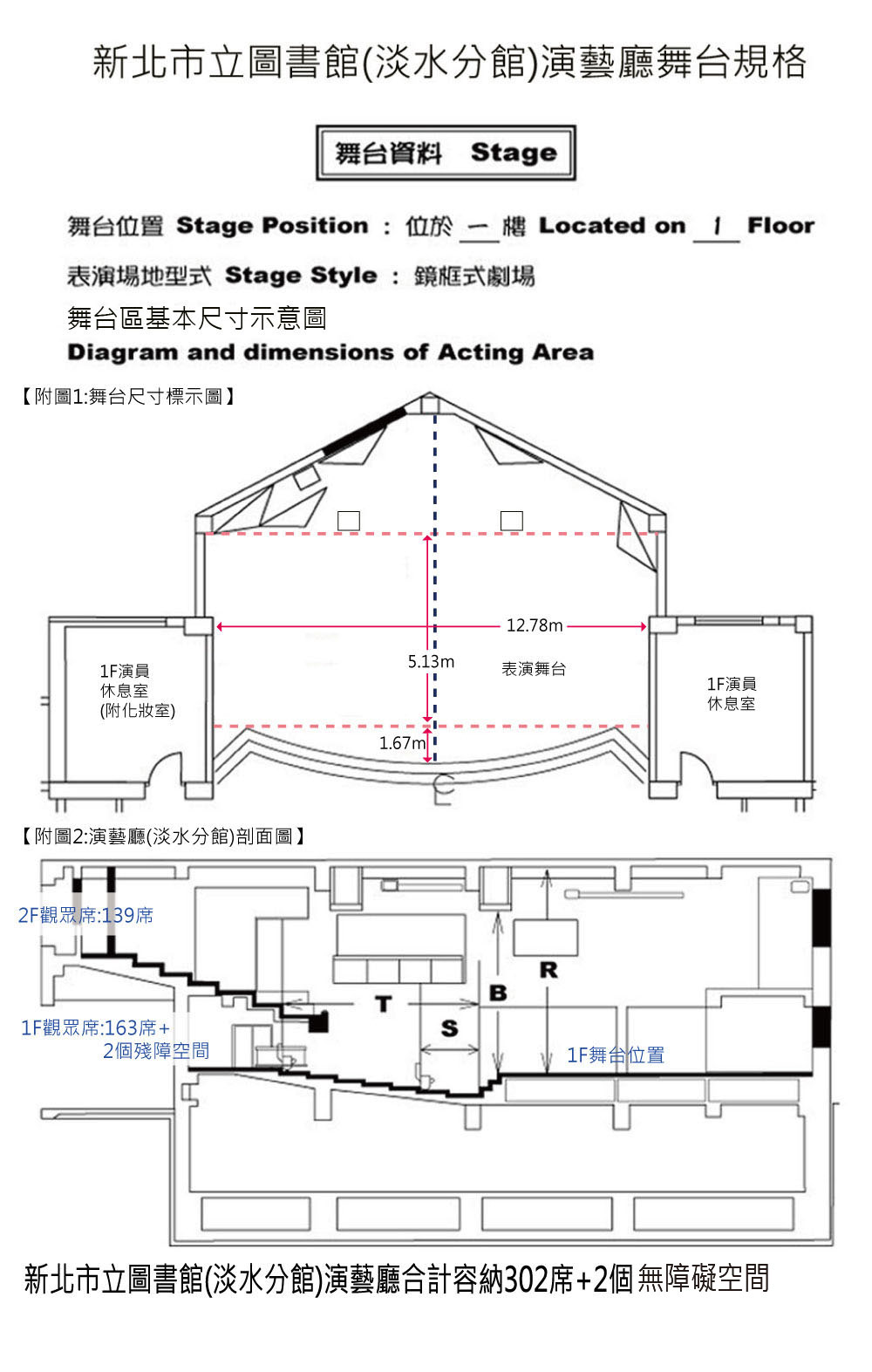 一、計畫名稱類別：□音樂□戲劇□舞蹈1、申請單位：2、立案日期：2、立案日期：2、立案日期：2、立案日期：2、立案日期：2、立案日期：2、立案日期：3、立案字號：4、統一編號：4、統一編號：4、統一編號：4、統一編號：4、統一編號：4、統一編號：4、統一編號：5、負責人：6、聯絡人：電話：電話：電話：電話：電話：電話：電話：6、聯絡人：手機：手機：手機：手機：手機：手機：手機：6、聯絡人：傳真：傳真：傳真：傳真：傳真：傳真：傳真：7、E-mail：7、E-mail：7、E-mail：7、E-mail：7、E-mail：7、E-mail：7、E-mail：7、E-mail：8、網址：http://8、網址：http://8、網址：http://8、網址：http://8、網址：http://8、網址：http://8、網址：http://8、網址：http://9、聯絡地址：9、聯絡地址：9、聯絡地址：9、聯絡地址：9、聯絡地址：9、聯絡地址：9、聯絡地址：9、聯絡地址：10、申請經費：10、申請經費：10、申請經費：10、申請經費：10、申請經費：10、申請經費：10、申請經費：10、申請經費：11、申請演出地點：新北市立圖書館淡水分館所屬演藝廳11、申請演出地點：新北市立圖書館淡水分館所屬演藝廳11、申請演出地點：新北市立圖書館淡水分館所屬演藝廳11、申請演出地點：新北市立圖書館淡水分館所屬演藝廳11、申請演出地點：新北市立圖書館淡水分館所屬演藝廳11、申請演出地點：新北市立圖書館淡水分館所屬演藝廳11、申請演出地點：新北市立圖書館淡水分館所屬演藝廳11、申請演出地點：新北市立圖書館淡水分館所屬演藝廳二、實施計畫之訴求1、演出節目名稱：2、團體簡介：3、企劃內容：(音樂團體請列出演出曲目；戲劇節目請附劇本)4、演出特色：5、演出經歷：6、預期效益：三、計畫執行時間 (演藝廳節目演出時間為 每週六晚間七點整)三、計畫執行時間 (演藝廳節目演出時間為 每週六晚間七點整)三、計畫執行時間 (演藝廳節目演出時間為 每週六晚間七點整)預定演出時間1：    年    月    日 預定演出時間1：    年    月    日 預定演出時間1：    年    月    日 預定演出時間2：    年    月    日預定演出時間2：    年    月    日預定演出時間2：    年    月    日本節目演出時間約計    小時，中場休息    分鐘。本節目演出時間約計    小時，中場休息    分鐘。本節目演出時間約計    小時，中場休息    分鐘。四、計畫參與人員姓名、現職及經歷四、計畫參與人員姓名、現職及經歷四、計畫參與人員姓名、現職及經歷職  稱姓  名演  出  經  歷五、經費預算表五、經費預算表五、經費預算表五、經費預算表五、經費預算表五、經費預算表五、經費預算表五、經費預算表五、經費預算表五、經費預算表五、經費預算表五、經費預算表五、經費預算表項  次內  容單  價單  價小  計小  計小  計小  計小  計備  註備  註備  註備  註12345總計：總計：六、表演團體登記證 (檢附影本)六、表演團體登記證 (檢附影本)六、表演團體登記證 (檢附影本)□已附件已附件已附件□□□待補件待補件待補件七、演出D M及影音光碟 (僅供評鑑使用)七、演出D M及影音光碟 (僅供評鑑使用)七、演出D M及影音光碟 (僅供評鑑使用)七、演出D M及影音光碟 (僅供評鑑使用)□CD□□VCDVCDVCD□DVD